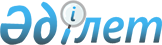 О внесении изменения в постановление акимата Южно-Казахстанской области от 1 декабря 2008 года № 426 "Об определении перечня должностей специалистов в области здравоохранения, социального обеспечения, образования, культуры, спорта и ветеринарии, являющихся гражданскими служащими и работающих в сельской местности"
					
			Утративший силу
			
			
		
					Постановление акимата Южно-Казахстанской области от 18 декабря 2014 года № 396. Зарегистрировано Департаментом юстиции Южно-Казахстанской области 30 декабря 2014 года № 2936. Утратило силу постановлением акимата Южно-Казахстанской области от 28 декабря 2015 года № 438      Сноска. Утратило силу постановлением акимата Южно-Казахстанской области от 28.12.2015 № 438 (вводится в действие с 01.01.2016).

      В соответствии с пунктом 3 статьи 238 Трудового Кодекса Республики Казахстан от 15 мая 2007 года, акимат Южно-Казахстанской области ПОСТАНОВЛЯЕТ:



      1. Внести в постановление акимата Южно-Казахстанской области от 1 декабря 2008 года № 426 «Об определении перечня должностей специалистов в области здравоохранения, социального обеспечения, образования, культуры, спорта и ветеринарии, являющихся гражданскими служащими и работающих в сельской местности» (зарегистрировано в Реестре государственной регистрации нормативных правовых актов за № 2000, опубликовано 24 декабря 2008 года в газете «Южный Казахстан») следующее изменение:



      приложение 4 «Перечень должностей специалистов в области культуры, являющихся гражданскими служащими и работающих в сельской местности» к указанному постановлению изложить в новой редакции согласно приложению 4 к настоящему постановлению.



      2. Государственному учреждению «Управление архивов и документации Южно-Казахстанской области» в порядке, установленном законодательными актами Республики Казахстан, обеспечить:

      1) направление настоящего постановления на официальное опубликование в периодических печатных изданиях, распространяемых на территории Южно-Казахстанской области и информационно-правовой системе «Әділет»;

      2) размещение настоящего постановления на интернет-ресурсе акимата Южно-Казахстанской области.



      3. Настоящее постановление вводится в действие по истечении десяти календарных дней после дня его первого официального опубликования.



      4. Контроль за исполнением настоящего постановления возложить на заместителя акима области Садыра Е.А.      Аким области                               А.Мырзахметов      «СОГЛАСОВАНО»

      Секретарь маслихата

      Южно-Казахстанской области

      __________________ К.Ержан      Б.Оспанов

      Б.Жилкишиев

      С.Каныбеков

      Е.Садыр

      С.Туякбаев

      А.Абдуллаев

      Р.Исаева

Приложение 4

к постановлению акимата

Южно-Казахстанской области

от «18» декабря 2014 года № 396Приложение 4

к постановлению акимата

Южно-Казахстанской области

от «1» декабря 2008 года № 426 Перечень должностей специалистов в области культуры, являющихся гражданскими служащими и работающих в сельской местности      1. Руководитель и заместитель руководителя государственного учреждения и казенного предприятия (за исключением заместителя руководителя по экономическим, финансовым и административно-хозяйственным вопросам).

      2. Художественный руководитель, заведующий архивом, заведующий труппой, заведующий музыкальной частью, заведующий художественно-постановочной частью, заведующий литературно-драматической частью, заведующий библиотекой, заведующий архивохранилищем.

      3. Специалисты (главные, старшие): аккомпаниатор; артист; библиотекарь; редактор; режиссер; помощник режиссера; звукорежиссер; культорганизатор; методист; художники всех наименовании; хореограф; хранитель (в том числе фондов в музеях); архивист; экскурсовод.

      4. Научный сотрудник (в том числе главный, старший, ведущий, младший).

      5. Технические исполнители: музейный смотритель.
					© 2012. РГП на ПХВ «Институт законодательства и правовой информации Республики Казахстан» Министерства юстиции Республики Казахстан
				